Образовательная область «Художественно- эстетическое развитие»Лепка «Лебедушка»Цели:-совершенствовать умение скатывать шары и раскатывать цилиндры, обрабатывать поверхность пальцами или стекой, добиваясь гладкости;-учить использовать разные приемы лепки, составлять выразительные композиции, развивать воображение;-воспитывать бережное отношение к животнымОборудование: пластилин, стеки, доска для лепки.Основная часть:Взрослый. Что ты представляешь, когда слышишь слово «лебедушка» Я сразу же вижу красивого белого лебедя. Красота лебедей вызывает восхищение у всех, кто видел их в природе. Тело напоминает лодку-ладью, плывущую по водной глади. Грациозно изогнутую шею птицы венчает небольшая голова. Крылья большие и сильные, что позволяет лебедю совершать длинные перелеты в теплые края на зимний период.(Вспомните сказки, в которых упоминаются лебеди? Вспомните, в «Сказке о царе Салтане» царевна является то в образе девушки, то в образе лебедя. Великий русский поэт А. С. Пушкин так описал ее:Вот идет молва правдива:За морем царевна есть,Что не можно глаз отвесть:Днем свет божий затмевает,Ночью землю освещает,Месяц под косой блестит,А во лбу звезда горитВзрослый. А теперь, послушай, как другой поэт описал лебедя, плавающего в пруду.Сквозь летние сумерки паркаПо краю искусственных водКрасавица, дева, дикарка —Высокая лебедь плывет…Головка ее шелковиста,И мантия снега белей,И дивные два аметистаМерцают в глазницах у ней.Взрослый: Давай вылепим этих красивых птиц и заселим ими наш пруд. (заранее приготовить круг или овал из картона)(Для изготовления лебедя необходимо сделать туловище (цилиндр с закругленными торцами, длинную шею (тонкий валик), и голову (маленький шарик). А вот лебединые крылья можно нарисовать стекой, и вылепить. При соединении необходимо все детали примазать друг к другу.)Перед работой необходимо размять пальчики.Пальчиковая гимнастика:Птицы перелетныеВ стаи собираются,В края теплые летят,До весны прощаются.Стаи журавлиные,Стаи лебединые,Стаи соловьиные,Гусиные, утиные –К югу все они летят,Здесь замерзнуть не хотят.Как наступят холода –Не найдется им еда.(Ребенок двигает кистями перекрещенных рук вверх-вниз.Сжимает пальцы рук в кулаки.Двигает кистями перекрещенных рук вверх – вниз.Двигает пальцами рук – «машут, прощаются».Перечисляя птичьи стаи, ребенок загибает по очереди пальцы на руке.)После того, как лебеди будут готовы, пруд надо сделать похожим на настоящий. Для этого из куска пластилина зеленого цвета можно вылепить траву, камыши и все, что придумаете вместе с ребенком.Творческих успехов!!!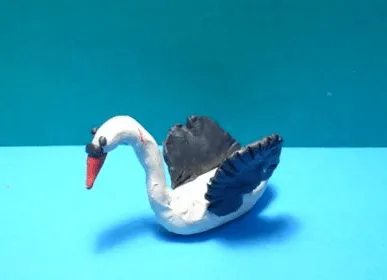 